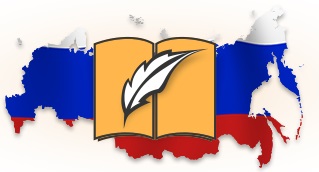 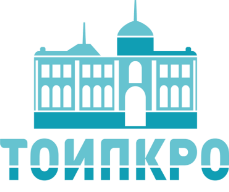 Отчет о работеТомского регионального отделения ООО АССУЛв 2022 годуhttps://toipkro.ru/departments/kafedra-razvitiya-pedagogicheskogo-29/gumanitarnoe-obrazovanie-1402/assul-158/№ п/пМероприятияСроки1 Работа с сайтом регионального отделенияhttps://toipkro.ru/index.php?act=departments&page=158В течение года2Вебинары издательств В течение года3Региональная викторина, посвященная 200-летию со дня рождения А.Н. Островского «Колумб Замоскворечья» 27.10.2022г.https://toipkro.ru/event-all/kolumb-zamoskvorechya/ Приказ о проведении викторины №127-ОМР от 26.09.2022г.https://toipkro.ru/content/editor/krpm/Viktorina-po-Ostrovskomu.pdfПриказ о завершении мероприятия № 127/1 от 31.10. 2022г.Itogi-viktoriny-Kolumb-Zamoskvorechya.pdf (toipkro.ru)В Викторине принял участие 201 человек.4Региональный конкурс «Педагогический микс» для учителей русского языка и литературы05.05.2022г.Приказ о проведении конкурса № 64-ОМР от 13.04.2022г.https://toipkro.ru/content/editor/krpm/Polozhenie_-Pedagogichskij-miks.pdfПриказ о завершении конкурса № 64/1-ОМР от 12.05.2022г.https://toipkro.ru/content/editor/krpm/Itogi_-Pedagogicheskij-miks.pdfВ конкурсе приняло участие 64 человека.5Региональный конкурс «Компетентный читатель» для обучающихся 8-9 классов29.09.2022г.Приказ о проведении конкурса № 99-ОМР от 15.06.2022г.https://toipkro.ru/event-all/kompetentnyj-chitatel/Приказ о завершении мероприятия          № 99/1-ОМР от 03.10.2022г.https://toipkro.ru/content/editor/krpm/Pr-Itogi-Kompetentnyj-chitatel-2022.pdfВ конкурсе приняло участие 257 человек.6Региональный семинар-совещание «Итоговое собеседование по русскому языку в 9 классе в 2022/23 учебном году» 31.01.2022г.В семинаре приняло участие 830 человек.https://www.youtube.com/watch?v=7VQYB_z-Xoc 7Региональное родительское собрание по вопросам организации ГИА в 2023 году30.11.2022г. https://toipkro.ru/departments/kafedra-razvitiya-pedagogicheskogo-29/gumanitarnoe-obrazovanie-1402/russkij-yazyk-literatura-1410/30-noyabrya-sostoyalos-regionalnoe-roditelskoe-sobranie-po-voprosam-organizacii-gia-v-2023-godu/8Региональный вебинар-совещание «Итоговое сочинение / изложение в 11 классе» в 2022/2023 уч.г.01.12.2022 г.http://coko.tomsk.ru/index.php/news/view/12204В вебинаре принял участие 571 человек.9Семинар-совещание по ФГОС «Переход общеобразовательных организаций Томской области на обновленные федеральные государственные стандарты начального общего и основного общего образования»Март 2022https://toipkro.ru/departments/kafedra-razvitiya-pedagogicheskogo-29/gumanitarnoe-obrazovanie-1402/russkij-yazyk-literatura-1410/publikaciya-materialov-vebinara-perehod-oo-tomskoj-oblasti-na-obnovlennye-fgos3/10Всероссийский Тотальный  диктантАпрель 2022г.11Всероссийский Пушкинский диктант06.06.2022 г.https://toipkro.ru/departments/kafedra-razvitiya-pedagogicheskogo-29/gumanitarnoe-obrazovanie-1402/assul-158/pushkinskij-diktant-5088/12Региональная конференция «Лаборатория учителя-словесника. Творческий поиск методических решений»Сентябрь 2022г.В конференции представили опыт работы 28 человек. https://vk.com/video-106262435_45623978713Региональная лингвистическая олимпиада для учителей русского языка и литературы 09.12.2022г.Распоряжение ДОО ТО от 29.11.2022г.        № 2020-рhttps://toipkro.ru/event-all/regionalnaya-lingvisticheskaya-olimpiada/Приказ ТОИПКРО от 29.11.2022 г.          № 158-ОМРВ олимпиаде приняло участие 177 человек.Распоряжение ДОО ТО об итогах проведения олимпиады от 15.12.2022г. № 2114-рhttps://toipkro.ru/event-all/podyvedeny-itogi-regionalnojolimpiaya-dlya-uchitelej-russkogo-yazyka-i-literatur/Приказ ТОИПКРО  от 15.12.2022 г. № 158/1-ОМР14Участие членов АССУЛ в проведении дистанционных и очных КПКВ течение года15Участие членов АССУЛ в разработке ДПП ПКВ течение года16Тема диктанта «Пушкин и народы России»https://uchitel-slovesnik.ru/activities/pushkinskiy-diktant-2022/polozhenie-o-mezhdunarodnoj-prosvetitelskoj-akcii-pushkinskij-diktant-2022https://toipkro.ru/news-all/ix-devyataya-mezhdunarodnaya-prosvetitelskaya-akciya-pushkinskij-diktant-2022/17Декабрь 2022 годаПредседатель Томского                                               регионального отделения ООО АССУЛ                             С.Г. Малярова                                                                 Ответственные 